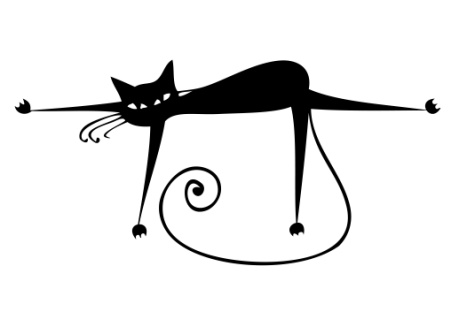 Jak skutecznie mobilizować się do nauki w domu?PLANUJ ! Wstawaj codziennie o tej samej porze. Rytm dnia pomaga się dobrze zorganizować. Wypracuj schemat działania- pobudka, śniadanie np. o godz. 800, od 900 do 1000 nauka (wykonywanie zadań) np. z j. polskiego, od 1015 do 1100 
z matematyki, 1100-1200 przerwa – odpoczynek, drugie śniadanie itd.ZAPISUJ ! Skorzystaj z planera dnia / tygodnia. 
Wypisz przedmioty, których będziesz się uczyć danego dnia oraz czas, jaki na to przeznaczasz. PRZYGOTUJ SIĘ ! Zadbaj o porządek na biurku, usuń przedmioty, które Cię rozpraszają i przewietrz pokój. Wyłącz komórkę i telewizor.RÓB PRZERWY ! Gdy poczujesz zmęczenie lub dekoncentrację, zrób krótką przerwę, wstań, pogimnastykuj się, zaczerpnij świeżego powietrza. Unikaj korzystania z telefonu w trakcie przerwy – to wciąga i ciężko będzie Ci wrócić do nauki.ZDROWO SIĘ ODŻYWIAJ ! Pij dużo wody (mózg to lubi),  
jedz regularnie i często. Pamiętaj o zdrowych przekąskach (warzywa, owoce). Unikaj słodyczy i słodkich napojów.NIE PANIKUJ ! Sytuacja jest wyjątkowa, trudna 
i niecodzienna, ale postaraj się zachować spokój. Jesteś 
w domu właśnie po to, abyś mógł czuć się bezpiecznie. 
Wbrew pozorom bardzo wiele zależy od Ciebie: nie oglądaj programów informacyjnych zbyt często – postaraj się selekcjonować informacje,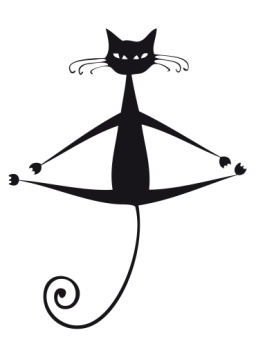 zostań w domu i ogranicz kontakty z innymi osobami, swoją troskę i zainteresowanie możesz okazać dzwoniąc lub pisząc do kolegów i dziadków,dbaj o siebie, często myj ręce, wietrz swój pokój,zrób coś, co Cię relaksuje np. namaluj ciekawy obrazek.   PAMIĘTAJ ! Nie jesteś sam ! Jesteśmy w kontakcie i zawsze możesz do mnie napisać – w każdej sprawie.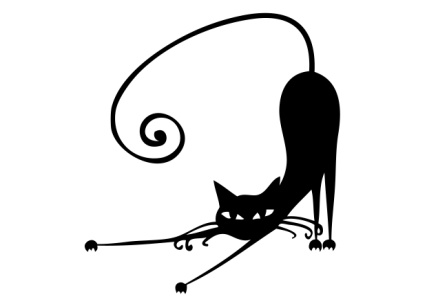 